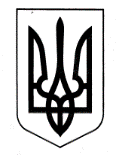 ХАРКІВСЬКА ОБЛАСНА ДЕРЖАВНА АДМІНІСТРАЦІЯДЕПАРТАМЕНТ НАУКИ І ОСВІТИ НАКАЗ05.03.2019					   Харків					№54Про участь учнів Харківського обласного вищого училища фізичної культури і спорту у навчально-тренувальному зборі з підготовки до  чемпіонату України серед юніорів до 20 років Відповідно до Положення про Департамент науки і освіти Харківської обласної державної адміністрації, затвердженого розпорядженням голови обласної державної адміністрації від 16.04.2018 № 284, враховуючи План спортивно-масових заходів Харківського обласного вищого училища фізичної культури і спорту на 2019 рік, затвердженого директором Департаменту науки і освіти Харківської обласної державної адміністрації Л. КАРПОВОЮ від 03.01.2019, керуючись статтею 6 Закону України «Про місцеві державні адміністрації», н а к а з у ю:	1. РЕКОМЕНДУВАТИ директору Харківського обласного вищого училища фізичної культури і спорту А. ПОПОВУ:	1.1. Забезпечити участь учнів відділення важкої атлетики у навчально-тренувальному зборі з підготовки до чемпіонату України серед юніорів до 20 років, що відбудеться у м. Коломия Івано-Франківської області.		Термін: 12.03.2019-20.03.20191.2. Відрядити до м. Коломия Івано-Франківської області вчителя важкої атлетики Харківського обласного вищого училища фізичної культури і спорту для супроводження учнів відділення важкої атлетики.Термін: 12.03.2019-20.03.20192. Витрати по відрядженню учнів та супроводжуючої особи, зазначених у пункті 1 цього наказу, здійснити відповідно до кошторису витрат, затвердженому у  встановленому порядку.3. Контроль за виконанням наказу покласти на заступника директора Департаменту науки і освіти Харківської обласної державної адміністрації – начальника управління освіти і науки В. ІГНАТЬЄВА.Директор Департаменту 						Л. КАРПОВА 